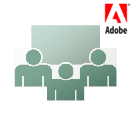 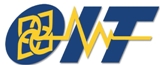 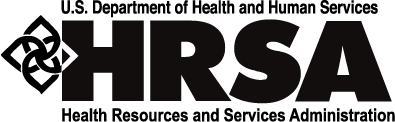 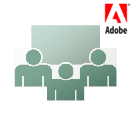 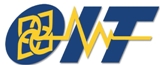 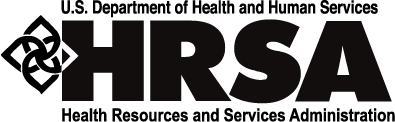 Health Resources and Services AdministrationSubmitted by:, Adobe Connect Team 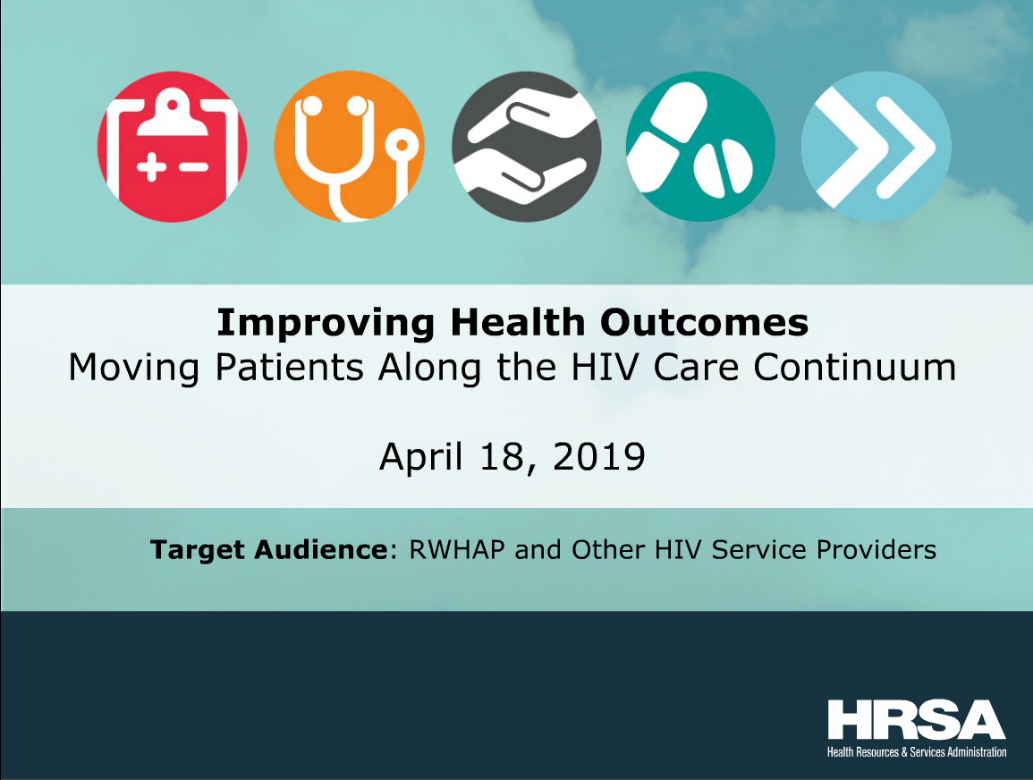 Event: Date: Event Coordinator: Adobe Connect License: Unique Users: Audio: Start and End Time: Duration: URL:  Problems Encountered with Adobe Connect ProRecordinghttps://hrsa.connectsolutions.com/pkh40oe3is6p/ AttendeesChat History--------------- (04/18/2019 13:26) --------------- 321736: hello, how do I log into 2 versions of this log in method? it is possible? --------------- (04/18/2019 13:37) --------------- 321736: are testing the audio yet? --------------- (04/18/2019 13:40) --------------- Laura Castillo: Hi This is Laura, how do I log in as a presenter?Nolan Simon: Hi Laura, You've been elevated to presenter in the meetingAngel Johnson: Laura. I'll send you the leader code --------------- (04/18/2019 14:23) --------------- Nicole Mandel: Martha's voice is quite low --------------- (04/18/2019 14:26) --------------- Angel Johnson: Thank you. We've asked her to speak up a little. I hope this is better --------------- (04/18/2019 14:27) --------------- Nicole Mandel: yes, thanks --------------- (04/18/2019 14:41) --------------- Stephanie: Hello. Thanks much for your great presentations. Did results vary in regards to different demographic groups? For example, young adults? At my agency, we have noticed this is a very difficult population to engageTom Donohoe: Can you please share how you set up your CAB? Any challenges/facilitators? Did you sustain it?Salina Tewolde: What barriers did you encounter when implementing the intervention on an individual, group, and community level? Which intervention was hardest to implement and why?Stephanie: Yes... --------------- (04/18/2019 14:46) --------------- Stephanie: Thank you both! --------------- (04/18/2019 14:47) --------------- Tom Donohoe: I would love to ehar how you used telenovela SIn Verguenza   http://svseries.com/ --------------- (04/18/2019 14:55) --------------- Pedro Coronado: Martha, as you implemented these tranings was there something that stood out from your audience after viewing the novela?Polls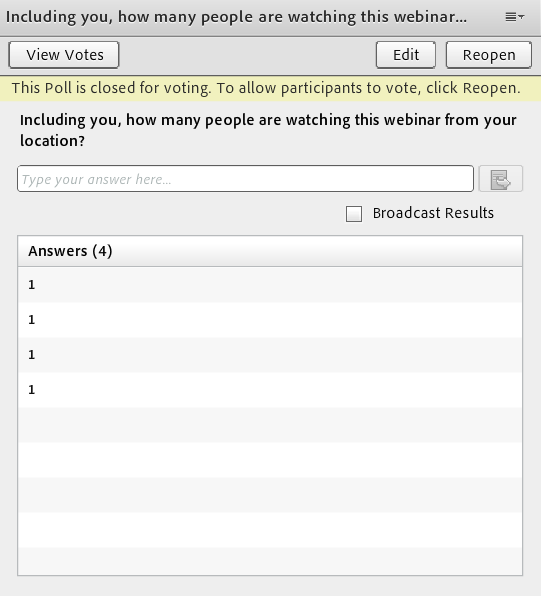 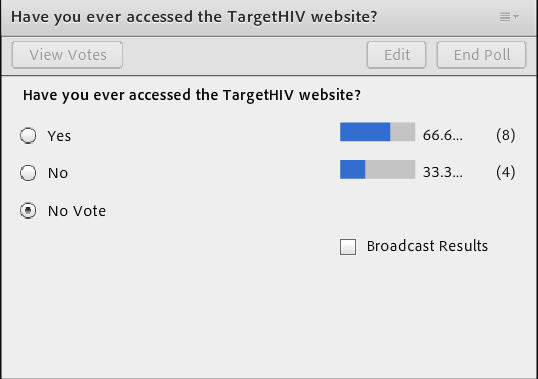 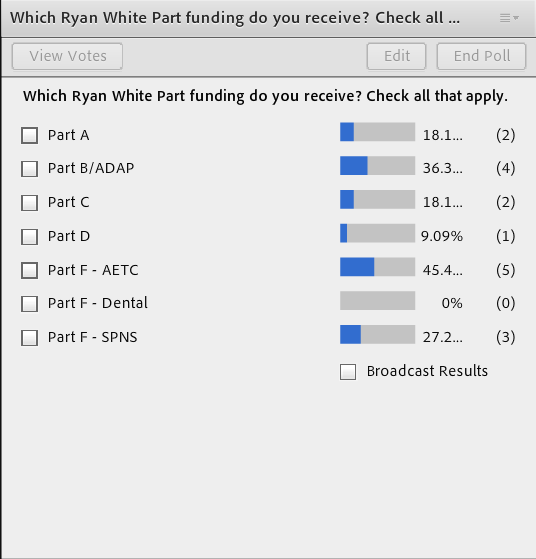 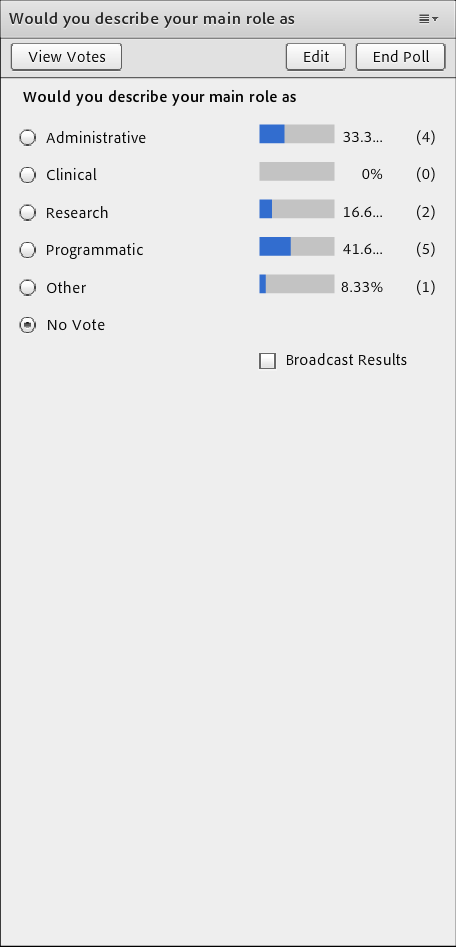 Q&ATranscriptWe use motivational  interviewing which provides practical  guidance for helping an  individual progress through the  stages of  change and the transnational factors affecting  engagement and retention  in HIV medical care, and Laura did  a great job of describing trans-nationalism  as a theory  before me. Our  activities throughout each intervention  was tailored for our priority community  to do three things, increase knowledge  of HIV in the community, increase  perception of risk, and  decrease stigma related  to HIV. This  slide demonstrates examples moving  from left to right. Efforts through  our community level efforts and  as you can see, our messaging  even within our  parts really reflected the community  and concerns dealing with immigration  status and inability to pay to let  them know that  we were established and prepared  to help them regardless of their  concerns. In the middle section,  that reflects our  community level, our group level  intervention,  excuse me, and our efforts to educate  the community using culturally relevant  and culturally respectful  strategies that connected to those  themes and important connections  to our Mexican culture including  the development  of a unique, our very own  Mexican bingo  to discuss  concerns within the community related  to accessing  medical care and a wonderful tele-novella  already  made available by another organization thanks  to CDC funding which we used to  our advantage, which we used to  delve into a difficult situation  using the topic of a soap opera  that delved into  HIV in the Latino community and  at this community level, all of  our messaging through our print  and radio campaigns spoke directly  to the community. We developed  scripting that delved into  everyday situations and various  relationships and how we could bring  up the topic of routine testing  and the concerns related  to HIV and leaving those concerns,  removing the harsh spotlight off  of HIV and making it about health  and  community. So outcomes at the individual  intervention level is  we served a total of 123 individuals.  Our goal has been to enroll 120.  We have enrolled into the study  104 individuals. Based on our nine  question survey regarding client  experience at the individual levels,  we have 97% satisfactory  response rates. One challenge  and solution we wanted to really  reflect on is  that initially, at the individual  level, we were designed as a highly,  as a  time-limited intervention.  And yet,  we had  to remain highly focused over extended  periods of time, intervention, through  use of community health  workers. And it  ended up taking a much more active  extended role  in order to ensure engagement and retention.  The two images to the right reflect  some of our numbers as far as a  newly diagnosed versus previously  diagnosed. And a very preliminary  one year outcome among participants  that met the definition  at baseline. Within our group level  intervention, we provided 18 full  education courses engaging  over 200 priority community members  through each individual  session. The course  was submitted to the Texas Department  of State health services for  continuing education consideration  for community health workers and  their instructors, and we were awarded  14 community  education units which is wonderful,  because for us, the big challenge  at this level was, how do we engage  more people from  our community in this dialogue? So we developed  connections and partnerships that  have given us entry to the network  of certified community health workers  and instructors in the state of  Texas. As you can see from the image  on the bottom of the slide, we count  several key partners including the  Texas Department and state health  services, the office of  border public health and the  south-central aides education and  training center. At the community  level, I know my time is running  short, we have reached engaged and  educated many in  the community , 607 have tested  as a result of our direct involvement  in the community. And we've done  a lot of testing, engagement, and  reminders. We have seen an increase  in Latino statistic in partnership  with the efforts. As you can see  within the image to the right and  the years prior  to Viviendo Valiente's involvement  in outreach  activities,  our  testing tested printer 76 and 444  Latinos respectively, and in the  years following, it almost doubled  in some of the years. For  us, very  early, our challenge was how to support the  third strategy, take action beyond  providing education and promoting  dialogue. Our solution was to join  forces with our testing teams as  often as possible when working out  in the community. As far as sustainability,  the missing, the mission  in the Prism Health North  Texas is about the advancement of  health and it places special emphasis  on education and prevention of personalized  care, all of which are key elements  . Sustainability remains  at the forefront from the conception  of our program and we were challenge  from the beginning to consider each  one of  our strategies fit within the agency's  scope and whether it was sustainable  beyond grant funding. And this focus  on key elements that can  be maintained or could help improve upon our  agency standard of care was seen  as vital. Of course sustaining those  essential elements requires engagement  of stakeholders besides looking  for  collaborative opportunities with  as many teams as possible, we developed  and maintained active  advisory boards for feedback. At another opportunity  involves that of refinement of processes  and elements that can be sustained  by the organization. That is where  we are now. As far as lessons learned  and recommendations that we would  like to leave  with you, to form strategic partnerships  at conception and throughout, personalize  and nurture this partnership by  knowing who you are going to ask  for help, being familiar with their  goals and their mission. Develop  a cohesive and consistent messaging  that aligns with what you've learned  from your priority population,  and maintain active community advisory  boards.  We also encourage you to  maintain responsiveness and flexibility  both within the members of your  community, your staff, and in regard  to program  implementation. And with that said,  we have a lot that we would like  to share . So if you have a specific questions  about our program, please know that  we have multiple resources available  to you, and I am  available to speak with you directly,  should you have questions. And with  that said, thank you so much on  behalf of our team here at Prism  Health North Texas . That  is all from me.  Thank you.  Thank you, Martha and thank you,  Laura, for sharing your programs  and for your great presentations.  Before we open the lines for questions,  please note the  link on the screen and we would  love it if you would use this to  give us your feedback on today's  webinar. We will mail this link  to anyone who registered to participate  in the webinar following this  presentation today. So operator,  can you please open the lines for  any questions that our participants  may have?  Thank you. We will now begin  our question and answer session.  If you would like to ask a question,  please press star  one, unmute your  phone and record your name slowly  and clearly when prompted, your  name is required to introduce your  question. Again, that is star one  if you would  like to ask a question. One moment, please.  And I would like to remind you  that you can type your questions  into the chat box, and we will be  able to read those questions to  our presenters and you can  still get your responses that way.  If you don't want to speak, you  can go ahead and type in a question.  And I think we are getting a  question now.      So while we are waiting for Stephanie  to type her question, I have a  question for Laura, Laura, what  recommendations can you  give to making a program like this  sustainable over time?  Something that I didn't talk  about when I  mentioned trans-nationalism as it  pertains to this particular project  was incorporating Mexican  cultural components because those  really show a correlation in terms  of the medical care and medication.  So for instance  such components like building, when  I was talking about building the  report, recognizing that there is  but she's mellow and  fatalism, and something  crucial was the staff retention.  When you have staff working  with participants  for a long time, 18 months, it can  create a sense of unfamiliarity  and it is more  effective to be working with one  or two people  versus six. I feel like those are  at the forefront for  sustainability and  being prepared, for instance, we  had some participants that unrolled  toward the end of the project, but  because we have the CDC funding,  we could transition them over to  continual linkage.  Thank you for that. So we have  a question, we have  a couple  questions. We have one from Stephanie,  thank you so much for your great  presentation. The results vary in  regards to different demographic  groups, for example, young adults.  At my agency, we  have noticed this is a very difficult population  to engage. And I imagine this question  would be for either of our  presenters.  This is Martha. If the question  about how to engage at various ages?  Is that  why understood?  How did you and Kate, is it,  the results vary in regards to  different demographic groups, and  then she said young adults as an  example.  That is an excellent question.  And I really think it  is  about from conception and  looking at what your assessment  is a saying about what is important  to your community  overall,  so while there  might be varying ways of personalizing  a message let's say for my  grandparents versus my parents versus  me or my child, what  remains consistent for  the community is what  binds them together. And for  us, what came across from our community  is that what  binds them together is that the love for their  families and communities. So we  created consistency in our messages  that included love  and motivation of the community  as a whole and  the family rather than creating  very  individualistic messages. And our  education strategies, we reverted  back to what is tried-and-true in  our community, which was the use  of games that  the community connected  to already. That was something that  could be used with,  from children to grandparents. And  then we also used tele-novella which  in the community is watched  by every age group in order to  delve into the topic of HIV in the  community. That was our choice to  make very early on, and  our experience is  that it really did engage  individuals at every level. Thank  you for your question.  Thank you, Martha. Aunt  Laura, did you have any response  for that question as well?  I wanted to share that we didn't  really notice a difference in  terms of engagement success or linkage  as it pertained to demographic  groups, but for our end, what we  really saw play a role work areas  like homelessness and poverty and  substance abuse. And it really depended  on where they fell in within the  federal  poverty level. Many participants held more than  one job and at times it would be  very difficult to find medical apartments  where they could go later in the  day, especially if they were just  getting linked to medical care where  you have to go earlier in the day.  So what we tried to do for those  that have substance  abuse problems for instance, we  would engage in sessions with them  and coordinate so they would see  the therapist and  substance abuse counselor right  after so they would save a trip  without having to come back again.  So with homelessness, being out  of touch and not having a phone,  not knowing when we would see them  again, really coordinating and working  as a team so we would know when  someone would stop by unexpectedly  and be able to readily assist them  and support them. At a demographic  level, not something that was very  evident. It was more so at the needs  level.  Thank you,  Laura. So Tom Donahue is asking,  can you please share how you set  up your CAB? Any challenges/facilitators?  Did you  sustain it?  Thank you, Tom, for that question.  We actually have two community advisory  boards, one external advisory board  and one internal. And we  used our  staff members who are very active  in the community to alert us as  to individuals that could  be nominated for that advisory board.  They were interviewed. They told  us about their  interest about their knowledge of  the community before they were accepted  onto that advisory board. For the  internal advisory board,  we really got a great  response from our internal team  members at prism health North Texas  that reflected our priority community  in their background and that also  had many years of  experience in serving the community.  So across the  board, we thought and looked to  retain individuals that already  expressed and demonstrated a  sincere goal of assisting our community  through their endeavors. So it was  easy for us to  maintain them actively involved  in providing feedback  to us.   Thank you.  And that's it from me.  Thank you. Any  other responses?  I also wanted to share that  we have a cab as well,  and  although I didn't discuss it as  a key component, our CAB actually  provides feedback or insight throughout  the services  agency wide. In terms of how we  set it up, we  look for community gatekeepers or  participants in support groups are  the most active and  involved. And they are just constantly  coming to the agency, because we  know that they have a lot of insight  to provide and share with us, knowing  how we can improve, how  we can and quality services  and whatnot. Our program participants,  most of them go to different offices  and as I mentioned, we have six  centers. So they are able to see  how we are operating throughout  LA County as an agency.  Thank  you, Laura. Another question, what barriers  did you encounter when implementing  the intervention on an individual  group and community level,  and which intervention was hardest  to implement and  why?  In Prism Health North Texas ,  at the community level and at the  group level, I wouldn't say that  there  were barriers. I would say that  there were opportunities to really  look at what our community assessment  told us and defined really not just culturally  relevant, but culturally respectful  ways of addressing those things  that the community assessment told  us they were afraid  to address, and that was the discussion,  the topic of HIV  within their  families. So we had to be very creative  and thoughtful in how to  address that. And the way we thought  to overcome that was by becoming  very confident in our discussions  about the topic  of HIV. So in essence, becoming  models of how you can address  the topic, how it should  be discussed, and how to address  those things with the people that  we love the most. At the individual  level, also with  me is the doctor who can talk  about some of the other things within  the  individual level intervention, but  it really is about sustainability  of being able to spend  more time with a certain communities  and listening  to their stories. Oftentimes we  have a very limited time with them,  and as  Laura mentioned, it really  is a key element that has to  be sustained. It is not only important  at the  beginning, but we really have to  take the time to listen to them  and to address things in a culturally  relevant matter. I  wonder if the doctor would like  to add  to that.  I think what else was helpful  was that our promoters would meet  with our clients at  the times that  they needed to be met  with. And they would meet them also  at the clinic, even though  the claimant,  clinic was within North Texas, it  really helped when our  promoters went with them. Including  to the pharmacy.  And other places like that, so  they provided a lot of advocacy,  a lot of support,  and a lot of guidance  for our patients to be  effective consumers.  Thank you Doctor  and Martha. And  then so Tom would love to  hear how you  use tele-novella, I'm not  sure --  That is  very close. Yes,  so we could not have been more thrilled,  anytime  we find any activities or resources  that have  already been developed with a lot  of love and knowledge, we holistically  believe in  utilizing those resources so we  don't have to reinvent  the wheel. So for  us,  we found Sin Verguenza       which was developed by ultimate,  at least the first season was, and  honestly, it was perfect, because  our sessions that  we developed were four separate  sessions, and the first season of  the soap opera,  Sin  Verguenza, which means without shame  , and it also has a double meaning  that means shameless,  really. Someone who lives  without shame. And we were able  to tack on those four episodes,  all of which were anywhere between  5 to 7  minutes at the tail end of the session  because technically, our sessions  could stand alone even though we  built them  so that, or we develop them so they  could be building blocks. So as  we tip them deeper into the HIV  conversation and started out from  health which was an easier topic  for our community, and what we  did was we injected each one  of those tele-novella episodes at  the tail end, because anyone who  ever watched a good soap opera knows  that each episode ends with  a cliffhanger. And so what we found  was that most  individuals returned for each  successive session because they  wanted to know  what happens with that tele-novella,  and the tele-novella dealt specifically  with HIV impacting  a community, a Latino community.  So it was already something that  connected dearly to everyone in  our audience. So we are again very  grateful for those things that are  already out in the community, and  we found it to be a gym for our  group level intervention.  Thank you.  I just wanted to say that it  was very brilliant that you incorporated  Sin Verguenza and  that  you  were able to adapt this initiative  at the community level. It definitely  provides a lot of insight, because  on our end, it, we thought that  at the individual level would be  pretty much the way to go and it  made complete sense. But  I appreciate  how it can be adapted to fit the  community level needs. So thank  you so much for sharing  about that.  Thank you.  Yes.  Thank you. And to follow that up,  Pedro is inquiring as  you implemented the training with  something that stood out from  your audience at the end of viewing  the novella?  So what we usually  are doing when we watch  a soap opera or tele-novella is  we really  are tackling difficult topics to  the  other individual that has nothing  to do with me, it has some other  family that's dealing with this  topic  and eventually what we see with  tele-novella is that it becomes  more engaged in the story line and  you start dialoguing after the tele-novella  or sometimes through it, you start  piecing parts of your  own  story to that tele-novella and relating  to it. That is why we engage in  those tele-novellas, because ultimately  it is a reflection of true  life. And what we found as we became  more engaged throughout each individual  session was that  not only were they receiving information  which was our three-point strategy,  we were providing education, we  were engaging, and activities that  allow them to then talk about what  they were learning and how it related  to their fears and concerns and  knowledge, and then the tele-novella  allowed them to take action  in some way at the end, because  it  would then really processed the  fears that they had, but it started  off slowly with the first episode,  again, because they were first being  introduced to that topic, but by  the fourth session, it was  very engaged. They began to associate  their  own personal connections with loved  ones and people that  they knew, we would oftentimes hear  about people that they knew that  believed would really benefit from  the message, because  they had, they were seen as being  high risk or concerned,  some even shared that they knew  individuals who were living with  HIV. So it really became a moment  of release by the end of our  session.  Thank you for that question.  And thank you, Martha  and Doctor, I think that  is quite interesting. So we have  a couple minutes. We have  some really  good questions. If there are any  other questions, please feel free  to type them in, we may have time  for maybe one more or if someone  on the line as a question, that  would be great. In the meantime,  I just want to let the audience  know that both the slide deck  and webinar recording will be available  at the target HIV  website and we ask that  you allow 3 to 4 weeks for the materials  to be posted. The next webinar in  the series is scheduled for  next month. We do not have an exact date at  this exact time, but as soon as  it is available, we will get that  information out to you and hope  that you will be able to join us  at that time as well. And are there  any other questions? Or any closing  comments from any of  our presenters, or  anyone  else?  I'm sorry. --  I just wanted to thank you for  this opportunity. We are very grateful  for all of the different efforts  that are being made on  behalf of our different communities  that are impacted by HIV, and we  are just  grateful for your time and hearing  our story, and we look  forward to further opportunities  to share more about our strategies  with you at any time.  Thank  you.  And I thank you. Someone else  had something  to say?  If no one was going to say a  question or ask a question, I also  wanted to go ahead and thank everyone  for really allowing us to share  what we've learned. It was truly  a remarkable initiative that  further enhanced our skill set to  better serve the needs of this community.  This has really  been transformative in our agency  as far as lessons learned and just  how to improve our service delivery.  This project pretty much kick started  my public-health career on high  mode, and I just  wouldn't be at the place I am  right now in being able to better  serve  the community without this initiative.  And everything that was discussed  and everything covered with clients,  troubleshooting  complex situations which, of course,  no material or training can prepare  you for, that is life, and  so it was a remarkable initiative  that really has changed so many  lives.  Thank you so much everyone. And  thank you to  the presenters and thank you to  the audience. This concludes today's  webinar. And if you have additional  questions after the webinar, please  don't hesitate  to contact the contact.  >>, That concludes today conference,  thank you for participating. Have  a nice rest of the day, and speakers  hang back for your post conference.  One  moment, please.  [ Event  Concluded ]  principal-name321736 Abigail West Allison Angel Johnson Asya Banita McCarn Captioner cheryl Betteridge Eduardo Baez H. Pacheco SCAETC Ina Ramos Jane Ward Joanna Barreras John Hannay, SPNS Jovaun Matthews Karina Tello-Medina Laura Castillo Manisha Maskay Marian Melinda  Tinsley Melissa Van Orman Moira Mar-Tang Nicole Mandel Nolan Simon Nsolomon (SPNS) Pedro Coronado Salina Tewolde SMK Stephanie Taria Poteat Terryl Chen Tom Donohoe Tracy Jungwirth VAC - DH